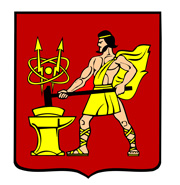 АДМИНИСТРАЦИЯ ГОРОДСКОГО ОКРУГА ЭЛЕКТРОСТАЛЬМОСКОВСКОЙ ОБЛАСТИПОСТАНОВЛЕНИЕ23.11.2020 № 798/11Об утверждении Порядка взаимодействия Администрации городского округа Электросталь Московской области, муниципальных учреждений с организаторами добровольческой (волонтерской) деятельности, добровольческими (волонтерскими) организациямиВ соответствии с федеральными законами от 06.10.2003 № 131-ФЗ «Об общих принципах организации местного самоуправления в Российской Федерации», от 11.08.1995 № 135-ФЗ «О благотворительной деятельности и добровольчестве (волонтерстве)», постановлением Правительства Российской Федерации от 28.11.2018 № 1425 «Об утверждении общих требований к порядку взаимодействия федеральных органов исполнительной власти Российской Федерации, органов исполнительной власти субъектов Российской Федерации, органов местного самоуправления, подведомственных им государственных и муниципальных учреждений, иных организаций с организаторами добровольческой (волонтерской) деятельности и добровольческими (волонтерскими) организациями и перечня видов деятельности, в отношении которых федеральными органами исполнительной власти Российской Федерации, органами исполнительной власти субъектов Российской Федерации, органами местного самоуправления утверждается порядок взаимодействия государственных и муниципальных учреждений с организаторами добровольческой (волонтерской) деятельности, добровольческими (волонтерскими) организациями», Уставом городского округа Электросталь Московской области, Администрация городского округа Электросталь Московской области ПОСТАНОВЛЯЕТ:1. Утвердить Порядок взаимодействия Администрации городского округа Электросталь Московской области, муниципальных учреждений с организаторами добровольческой (волонтерской) деятельности, добровольческими (волонтерскими) организациями (прилагается).2. Опубликовать настоящее постановление в газете «Официальный вестник» и разместить на официальном сайте городского округа Электросталь Московской области информационно-телекоммуникационной сети «Интернет» по адресу: www.electrostal.ru.3. Источником финансирования расходов размещения в средствах массовой информации настоящего постановления принять денежные средства, предусмотренные в бюджете городского округа Электросталь Московской области по подразделу 0113 «Другие общегосударственные вопросы» раздела 0100.4. Настоящее постановление вступает в силу после его официального опубликования.5. Контроль за исполнением настоящего постановления возложить на заместителя Главы Администрации городского округа Электросталь Московской области    Кадейкину М.А.Временно исполняющий полномочия Главы городского округа                                                                                        И.Ю. ВолковаУтвержденпостановлением администрациигородского округа ЭлектростальМосковской областиот 23.11.2020 № 798/11Порядок взаимодействия Администрациигородского округа Электросталь Московской области, муниципальныхучреждений с организаторами добровольческой (волонтерской) деятельности,добровольческими (волонтерскими) организациями1. Настоящий Порядок устанавливает общие правила, формы взаимодействия Администрации городского округа Электросталь Московской области, муниципальных учреждений городского округа Электросталь Московской области (далее - муниципальные учреждения) с организаторами добровольческой (волонтерской) деятельности, добровольческими (волонтерскими) организациями. 2. Перечень видов деятельности, в отношении которых применяется настоящий Порядок:- содействие в оказании медицинской помощи в организациях, оказывающих медицинскую помощь;- содействие в оказании социальных услуг в стационарной форме социального обслуживания;- содействие в оказании социальных услуг в организациях для детей-сирот и детей, оставшихся без попечения родителей;- содействие в защите населения и территорий от чрезвычайных ситуаций, обеспечение пожарной безопасности и безопасности людей на водных объектах.3. Организатор добровольческой (волонтерской) деятельности, добровольческая (волонтерская) организация в целях осуществления взаимодействия направляют в Администрацию городского округа Электросталь Московской области, муниципальное учреждение почтовым отправлением с описью вложения или в форме электронного документа через информационно-телекоммуникационную сеть Интернет предложение о намерении взаимодействовать в части организации добровольческой (волонтерской) деятельности (далее - предложение), которое содержит следующую информацию:а) фамилия, имя, отчество (при наличии), если организатором добровольческой (волонтерской) деятельности является физическое лицо;б) фамилия, имя, отчество (при наличии) и контакты руководителя организации или ее представителя (телефон, электронная почта, юридический и фактический адреса), если организатором добровольческой (волонтерской) деятельности является юридическое лицо;в) основной государственный регистрационный номер, содержащийся в Едином государственном реестре юридических лиц (для юридических лиц);г) сведения об адресе официального сайта или официальной страницы в информационно-телекоммуникационной сети Интернет (при наличии);д) идентификационный номер, содержащийся в единой информационной системе в сфере развития добровольчества (волонтерства) (при наличии);е) перечень предлагаемых к осуществлению видов работ (услуг), осуществляемых добровольцами в целях, предусмотренных пунктом 1 статьи 2 Федерального закона                         от 11.08.1995 № 135-ФЗ «О благотворительной деятельности и добровольчестве (волонтерстве)», с описанием условий их оказания, в том числе возможных сроков и объемов работ (оказания услуг), уровня подготовки, компетенции, уровня образования и профессиональных навыков добровольцев (волонтеров), наличия опыта соответствующей деятельности организатора добровольческой (волонтерской) деятельности, добровольческой (волонтерской) организации и иных требований, установленных законодательством Российской Федерации.4. Администрация городского округа Электросталь Московской области, в лице структурных подразделений и отраслевых (функциональных) органов по направлениям деятельности (далее - Администрация городского округа Электросталь Московской области), муниципальные учреждения по результатам рассмотрения предложения в срок, не превышающий 10 рабочих дней со дня его поступления, принимают одно из следующих решений:а) о принятии предложения;б) об отказе в принятии предложения с указанием причин, послуживших основанием для принятия такого решения.Срок рассмотрения предложения может быть увеличен на 10 рабочих дней в случае, если необходимо запросить дополнительную информацию у организатора добровольческой (волонтерской) деятельности, добровольческой (волонтерской) организации.5. Администрация городского округа Электросталь Московской области, муниципальные учреждения информируют организатора добровольческой (волонтерской) деятельности, добровольческую (волонтерскую) организацию о принятом решении почтовым отправлением с описью вложения или в форме электронного документа через информационно-телекоммуникационную сеть Интернет в соответствии со способом направления предложения в срок, не превышающий 7 рабочих дней со дня истечения срока рассмотрения предложения.6. В случае принятия предложения Администрация городского округа Электросталь Московской области, муниципальные учреждения информируют организатора добровольческой (волонтерской) деятельности, добровольческую (волонтерскую) организацию об условиях осуществления добровольческой (волонтерской) деятельности:а) об ограничениях и о рисках, в том числе вредных или опасных производственных факторах, связанных с осуществлением добровольческой (волонтерской) деятельности;б) о правовых нормах, регламентирующих работу администрации городского округа Электросталь Московской области, муниципальных учреждений и (или) организации;в) о необходимых режимных требованиях, правилах техники безопасности и других правилах, соблюдение которых требуется при осуществлении добровольческой (волонтерской) деятельности;г) о порядке и сроках рассмотрения (урегулирования) разногласий, возникающих в ходе взаимодействия сторон;д) о сроке осуществления добровольческой (волонтерской) деятельности и основаниях для досрочного прекращения ее осуществления;е) об иных условиях осуществления добровольческой (волонтерской) деятельности.7. Основаниями для принятия решения об отказе в принятии предложения являются:а) несоответствие предложения и содержащейся в нем информации положениям пункта 3 настоящего Порядка;б) несоответствие организатора добровольческой (волонтерской) деятельности, добровольческой (волонтерской) организации требованиям, установленным настоящим Порядком и действующим законодательством в сфере добровольчества (волонтерства).8. Организатор добровольческой (волонтерской) деятельности, добровольческая (волонтерская) организация в случае отказа муниципального учреждения принять предложение вправе направить в Администрацию городского округа Электросталь Московской области аналогичное предложение, которое рассматривается в соответствии с настоящим Порядком.9. Взаимодействие Администрации городского округа Электросталь Московской области, муниципальных учреждений с организатором добровольческой (волонтерской) деятельности, добровольческой (волонтерской) организацией осуществляется на основании соглашения о взаимодействии (далее - соглашение, стороны соглашения), за исключением случаев, определенных сторонами.Соглашение заключается в случае принятия Администрацией городского округа Электросталь Московской области, муниципальным учреждением решения об одобрении предложения с организатором добровольческой (волонтерской) деятельности, добровольческой (волонтерской) организацией и предусматривает:а) перечень видов работ (услуг), осуществляемых организатором добровольческой (волонтерской) деятельности, добровольческой (волонтерской) организацией;б) условия осуществления добровольческой (волонтерской) деятельности;в) сведения об уполномоченных представителях, ответственных за взаимодействие со стороны организатора добровольческой (волонтерской) деятельности, добровольческой (волонтерской) организации и со стороны Администрации городского округа Электросталь Московской области, муниципальных учреждений для оперативного решения вопросов, возникающих при взаимодействии;г) порядок, в соответствии с которым Администрация городского округа Электросталь Московской области, муниципальные учреждения информируют организатора добровольческой (волонтерской) деятельности, добровольческую (волонтерскую) организацию о потребности в привлечении добровольцев (волонтеров);д) возможность предоставления Администрацией городского округа Электросталь Московской области муниципальным учреждением мер поддержки, предусмотренных федеральным законом;е) возможность учета деятельности добровольцев в единой информационной системе в сфере развития добровольчества (волонтерства);ж) обязанность организатора добровольческой (волонтерской) деятельности, добровольческой (волонтерской) организации информировать добровольцев (волонтеров) о рисках, связанных с осуществлением добровольческой (волонтерской) деятельности (при наличии), с учетом требований, устанавливаемых уполномоченным федеральным органом исполнительной власти;з) обязанность организатора добровольческой (волонтерской) деятельности, добровольческой (волонтерской) организации информировать добровольцев (волонтеров) о необходимости представления уведомления о наличии у них судимости, о фактах возбуждения в отношении них уголовного дела;и) обязанность организатора добровольческой (волонтерской) деятельности, добровольческой (волонтерской) организации информировать добровольцев (волонтеров) о необходимости представления уведомления о перенесенных и выявленных у них инфекционных заболеваниях, препятствующих осуществлению добровольческой (волонтерской) деятельности, а также учитывать указанную информацию в работе;к) иные положения, не противоречащие законодательству Российской Федерации.10. Администрация городского округа Электросталь Московской области, муниципальные учреждения не позднее 5 рабочих дней со дня принятия предложения направляют для рассмотрения и подписания два подписанных экземпляра проекта соглашения организатору добровольческой (волонтерской) деятельности, добровольческой (волонтерской) организации любым доступным способом, позволяющим подтвердить получение проекта соглашения.11. Организатор добровольческой (волонтерской) деятельности, добровольческая (волонтерская) организация в течение 3 рабочих дней со дня получения проекта соглашения рассматривают его и в случае согласия с его содержанием подписывают два экземпляра проекта соглашения, один из которых направляют в администрацию городского округа Электросталь Московской области, муниципальные учреждения любым доступным способом, позволяющим подтвердить получение проекта соглашения.12. При наличии замечаний (предложений) к проекту соглашения организатор добровольческой (волонтерской) деятельности, добровольческая (волонтерская) организация направляют их в Администрацию городского округа Электросталь Московской области, муниципальные учреждения не позднее 3 рабочих дней со дня получения проекта соглашения любым доступным способом, позволяющим подтвердить получение замечаний (предложений).Администрация городского округа Электросталь Московской области, муниципальные учреждения рассматривают замечания (предложения) к проекту соглашения и о результатах рассмотрения уведомляют любым доступным способом, позволяющим подтвердить факт получения уведомления, организатора добровольческой (волонтерской) деятельности, добровольческую (волонтерскую) организацию не позднее 2 рабочих дней со дня получения замечаний (предложений).В случае согласия с замечаниями (предложениями) Администрация городского округа Электросталь Московской области, муниципальные учреждения прикладывают к уведомлению два подписанных проекта соглашения с внесенными в него изменениями.Организатор добровольческой (волонтерской) деятельности, добровольческая (волонтерская) организация в течение 1 рабочего дня со дня получения рассматривают проект соглашения с внесенными в него изменениями и в случае согласия подписывают два экземпляра проекта соглашения, один из которых направляют в администрацию городского округа Электросталь Московской области, муниципальное учреждение любым доступным способом, позволяющим подтвердить получение проекта соглашения.Полное или частичное отклонение Администрацией городского округа Электросталь Московской области, муниципальным учреждением замечаний (предложений) к проекту соглашения может быть оспорено организатором добровольческой (волонтерской) деятельности, добровольческой (волонтерской) организацией в судебном порядке.13. Соглашение считается заключенным с даты его подписания обеими сторонами.14. Срок заключения соглашения Администрацией городского округа Электросталь Московской области, муниципальным учреждением с организатором добровольческой (волонтерской) деятельности, добровольческой (волонтерской) организацией не может превышать 14 рабочих дней со дня одобрения предложения.